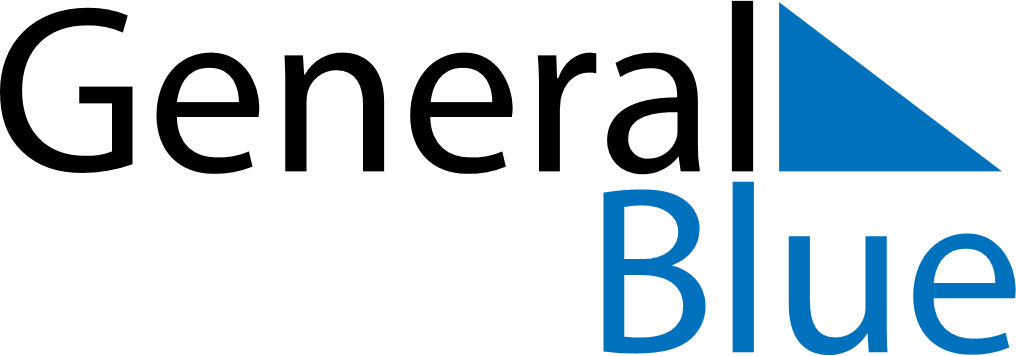 June 2024June 2024June 2024June 2024June 2024June 2024June 2024Lulea, Norrbotten, SwedenLulea, Norrbotten, SwedenLulea, Norrbotten, SwedenLulea, Norrbotten, SwedenLulea, Norrbotten, SwedenLulea, Norrbotten, SwedenLulea, Norrbotten, SwedenSundayMondayMondayTuesdayWednesdayThursdayFridaySaturday1Sunrise: 1:54 AMSunset: 11:04 PMDaylight: 21 hours and 10 minutes.23345678Sunrise: 1:50 AMSunset: 11:08 PMDaylight: 21 hours and 17 minutes.Sunrise: 1:46 AMSunset: 11:12 PMDaylight: 21 hours and 25 minutes.Sunrise: 1:46 AMSunset: 11:12 PMDaylight: 21 hours and 25 minutes.Sunrise: 1:43 AMSunset: 11:16 PMDaylight: 21 hours and 32 minutes.Sunrise: 1:39 AMSunset: 11:20 PMDaylight: 21 hours and 40 minutes.Sunrise: 1:36 AMSunset: 11:24 PMDaylight: 21 hours and 47 minutes.Sunrise: 1:32 AMSunset: 11:27 PMDaylight: 21 hours and 55 minutes.Sunrise: 1:29 AMSunset: 11:31 PMDaylight: 22 hours and 2 minutes.910101112131415Sunrise: 1:25 AMSunset: 11:35 PMDaylight: 22 hours and 9 minutes.Sunrise: 1:22 AMSunset: 11:39 PMDaylight: 22 hours and 16 minutes.Sunrise: 1:22 AMSunset: 11:39 PMDaylight: 22 hours and 16 minutes.Sunrise: 1:19 AMSunset: 11:42 PMDaylight: 22 hours and 23 minutes.Sunrise: 1:16 AMSunset: 11:46 PMDaylight: 22 hours and 30 minutes.Sunrise: 1:13 AMSunset: 11:49 PMDaylight: 22 hours and 36 minutes.Sunrise: 1:10 AMSunset: 11:53 PMDaylight: 22 hours and 42 minutes.Sunrise: 1:07 AMSunset: 11:56 PMDaylight: 22 hours and 48 minutes.1617171819202122Sunrise: 1:05 AMSunset: 11:59 PMDaylight: 22 hours and 53 minutes.Sunrise: 1:03 AMSunset: 12:01 AMDaylight: 22 hours and 58 minutes.Sunrise: 1:03 AMSunset: 12:01 AMDaylight: 22 hours and 58 minutes.Sunrise: 1:01 AMSunset: 12:03 AMDaylight: 23 hours and 2 minutes.Sunrise: 1:00 AMSunset: 12:05 AMDaylight: 23 hours and 5 minutes.Sunrise: 12:59 AMSunset: 12:06 AMDaylight: 23 hours and 6 minutes.Sunrise: 12:59 AMSunset: 12:06 AMDaylight: 23 hours and 7 minutes.Sunrise: 1:00 AMSunset: 12:06 AMDaylight: 23 hours and 6 minutes.2324242526272829Sunrise: 1:01 AMSunset: 12:05 AMDaylight: 23 hours and 4 minutes.Sunrise: 1:03 AMSunset: 12:04 AMDaylight: 23 hours and 1 minute.Sunrise: 1:03 AMSunset: 12:04 AMDaylight: 23 hours and 1 minute.Sunrise: 1:05 AMSunset: 12:02 AMDaylight: 22 hours and 57 minutes.Sunrise: 1:07 AMSunset: 12:00 AMDaylight: 22 hours and 52 minutes.Sunrise: 1:10 AMSunset: 11:58 PMDaylight: 22 hours and 47 minutes.Sunrise: 1:13 AMSunset: 11:55 PMDaylight: 22 hours and 41 minutes.Sunrise: 1:17 AMSunset: 11:52 PMDaylight: 22 hours and 35 minutes.30Sunrise: 1:20 AMSunset: 11:49 PMDaylight: 22 hours and 28 minutes.